By: Skyler Lowman  6A   9/16/12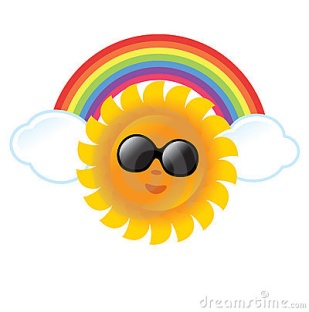 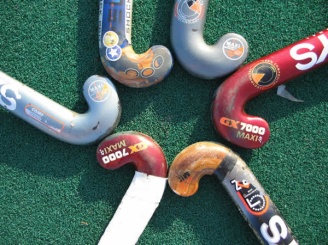 Skyler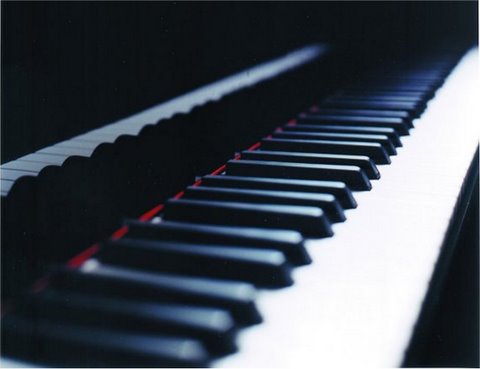 Energetic, adventurous, bright, and athletic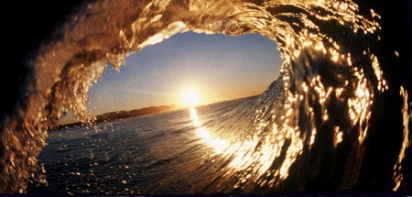 Relative of Stace, Lisa, and Mariah LowmanWho loves field hockey, piano, and surfingWho feels excited to be in 8th grade, happy to be on the soccer team, and thrilled to see my friends Who needs bright people around me, happiness, and peaceWho fears lizards, getting bad grades, and losing a field hockey gameWho gives joy, songs, and inspirationWho would like to see all 7 continents, the pyramids, and the leaning tower of Pisa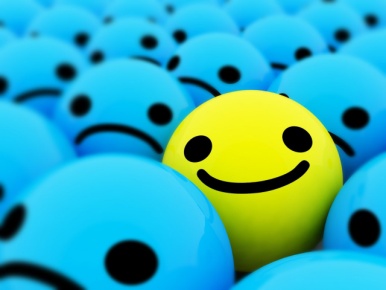 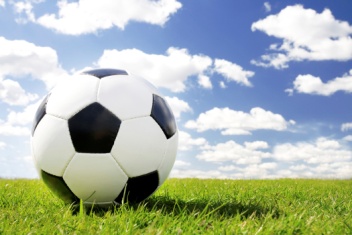 Who is caring and a critical thinkerWho is inspired by Bethany HamiltonResident of the 23456 areaLowman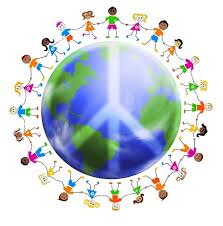 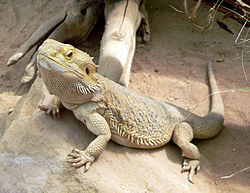 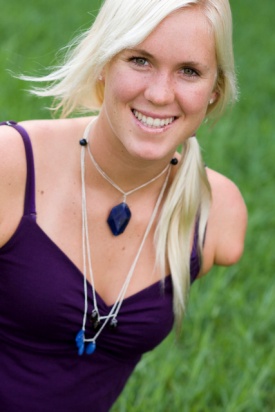 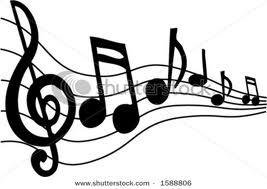 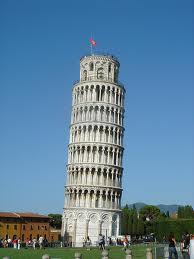 